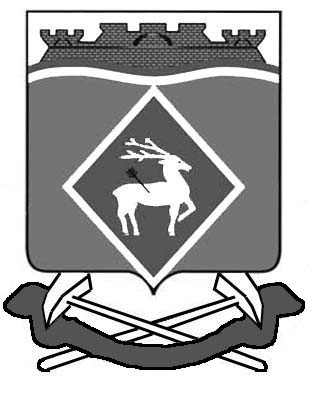 АДМИНИСТРАЦИЯ  ГРУШЕВО-ДУБОВСКОГО СЕЛЬСКОГО ПОСЕЛЕНИЯ   ПОСТАНОВЛЕНИЕ    19 .07. 2018года                                 х. Грушевка                                        № 82 «Об утверждении   административного регламента   по предоставлению муниципальной услуги «Предоставление  информации  об  объектах учета из реестра муниципального имущества» В соответствии с федеральными законами от 06.10.2003 № 131-ФЗ «Об общих принципах организации местного самоуправления в Российской Федерации», от 27.07.2010 № 210-ФЗ «Об организации предоставления государственных и муниципальных услуг», во исполнение постановления Администрации Грушево-Дубовского сельского поселения от 28.12.2012 № 42 «Об утверждении порядка разработки и утверждения административных регламентов предоставления муниципальных услуг»,ПОСТАНОВЛЯЮ:1.Утвердить Административный регламент по предоставлению муниципальной услуги «Предоставление  информации  об  объектах учета из реестра муниципального имущества» 2. Признать утратившим силу: Постановление Администрации Грушево-Дубовского сельского поселения от  05.06.2017 года №33 «Предоставление  информации  об  объектах учета из реестра муниципального имущества».3. Настоящее постановление вступает в силу после его официального опубликования.4. Контроль за исполнением настоящего постановления оставляю за собой.Глава АдминистрацииГрушево-Дубовскогосельского поселения                                                                             А.А.ПолупановПриложение к постановлению Администрации Грушево-Дубовского сельского поселенияот   19.07. 2018 года №82АДМИНИСТРАТИВНЫЙ РЕГЛАМЕНТ по предоставлению муниципальной услуги«Предоставление информации об объектах учета из реестра муниципального имущества»х.Грушевка1. Общие положения1. Настоящий административный регламент по предоставлению муниципальной услуги «Предоставление информации об объектах учета из реестра муниципального имущества» (далее – Административный регламент) определяет сроки и последовательность действий (административных процедур) Администрации Грушево-Дубовского сельского поселения при предоставлении муниципальной услуги «Предоставление информации об объектах учета из реестра муниципального имущества» (далее - муниципальная услуга), а также порядок взаимодействия между участниками в ходе оказания муниципальной услуги.2. Заявителями на получение результатов предоставления муниципальной услуги являются:- физические лица;- юридические лица; - суды и правоохранительные органы на основании запроса.От имени заявителя за получением муниципальной услуги может обращаться лицо (представитель заявителя), уполномоченное законом или договором.3. Заявитель вправе обратиться за получением муниципальной услуги в Многофункциональный центр муниципального автономного учреждения Грушево-Дубовского района «Многофункциональный центр по предоставлению государственных и муниципальных услуг» (далее - Многофункциональный центр), участвующий в предоставлении муниципальной услуги по принципу «одного окна», в соответствии с которым предоставление муниципальной услуги осуществляется после однократного обращения заявителя с соответствующим заявлением, а взаимодействие с органом, предоставляющим муниципальную услугу, осуществляется Многофункциональным центром без участия заявителя в соответствии с нормативными правовыми актами и соглашением о взаимодействии.4. Информацию о местах нахождения, графиках работы Администрации Грушево-Дубовского сельского поселения,  Многофункционального центра, а также о порядке предоставления услуги, перечне документов, необходимых для ее получения можно получить, используя:- индивидуальную консультацию (пункт 7 Административного регламента);- интернет-сайт Администрации Грушево-Дубовского сельского поселения;- Единый портал государственных и муниципальных услуг (функций);- портал государственных и муниципальных услуг Ростовской области.5. Любое заинтересованное лицо может получить информацию по процедуре предоставления муниципальной услуги следующим способом:- индивидуальная консультация при личном обращении;- индивидуальная консультация по телефону; - индивидуальная консультация по почте;- индивидуальная консультация по электронной почте;- на интернет-сайте Администрации Грушево-Дубовского сельского поселения.6. Контактные координаты и график работы:Администрация Грушево-Дубовского сельского поселения: - почтовый адрес: 347016, Ростовская область, х.Грушевка ул. Центральная 19 а- адрес электронной почты: sp04040@donpac.ru; - адрес официального Интернет-сайта Администрации Грушево-Дубовского сельского поселения: www.grushevka-adm.ru- номер контактного телефона: 8 (86383) 6-85-47график работы: Многофункционального центра: - почтовый адрес: 347045, Ростовская область, г. Белая Калитва, ул. Космонавтов, 3;- адрес электронной почты: mau-mfc-bk@yandex.ru;- адрес официального Интернет-сайта: mfcbk.ru- номер контактного телефона: 8 (86383) 2-59-97;график работы: 7. Порядок информирования по вопросам предоставления муниципальной услуги.7.1. Индивидуальная консультация при личном обращении.Индивидуальная консультация каждого заинтересованного лица ответственными исполнителями не может превышать 10 (десять) минут.В случае, если для подготовки ответа требуется продолжительное время, ответственный исполнитель, осуществляющий индивидуальную консультацию при личном обращении, может предложить заинтересованному лицу обратиться за необходимой информацией в письменном виде либо назначить другое удобное для заинтересованного лица время для получения устной консультации.7.2. Индивидуальная консультация по телефону.Ответ на телефонный звонок должен начинаться с информации о наименовании органа, в который позвонил гражданин.Время разговора по телефону не может превышать 10 (десять минут).В том случае, если ответственный исполнитель, осуществляющий индивидуальную консультацию по телефону, не может ответить на вопрос по содержанию, связанному с предоставлением муниципальной услуги, он обязан проинформировать заинтересованное лицо об организациях, структурных подразделениях, должностных лицах органов и организаций, которые располагают необходимыми сведениями.7.3. Индивидуальная консультация по почте.При консультировании по письменным обращениям ответ на обращение заинтересованного лица направляется почтой в адрес заинтересованного лица в срок, не превышающий тридцать календарных дней с момента поступления обращения.Датой поступления обращения является дата регистрации входящего сообщения.7.4. Индивидуальная консультация по электронной почте.При консультировании в форме ответов по электронной почте ответ на обращение направляется по электронной почте на электронный адрес заинтересованного лица в срок, не превышающий тридцать календарных дней с момента поступления обращения.Датой поступления обращения является дата регистрации входящего сообщения.7.5. Доступная информация на официальных интернет-сайтах в информационно-телекоммуникационной сети «Интернет»:На официальном сайте Администрации Грушево-Дубовского сельского поселения в подразделе «Регламенты»  раздела «Администрация» размещаются следующие информационные материалы: Административный регламент предоставления муниципальной услуги (с соответствующими ссылками на блок-схемы, отображающие алгоритм прохождения административных процедур) с приложениями.На официальном сайте Многофункционального центра размещаются следующие информационные материалы: полное наименование, почтовый адрес,  адрес электронной  почты,  график  работы,  контактные телефоны, по которым можно получить консультацию о порядке предоставления муниципальной услуги, перечень услуг, оказываемых Многофункциональным центром в сфере земельных и имущественных отношений.7.6. Ответственный исполнитель, осуществляющий консультирование: - при обращении заинтересованного лица по телефону дает ответ    самостоятельно.    Если    ответственный   исполнитель,   к   которому   обратилось заинтересованное лицо, не может ответить на вопрос самостоятельно, то он может предложить заинтересованному лицу обратиться письменно, либо назначить другое удобное для него время консультации, либо переадресовать (перевести) на другого ответственного исполнителя или сообщить телефонный номер, по которому можно получить необходимую информацию;- должен корректно и внимательно относиться к заинтересованным лицам, не унижая их чести и достоинства. Во время разговора необходимо произносить слова четко, избегать «параллельных разговоров» с окружающими людьми и не прерывать разговор по причине поступления звонка на другой телефонный аппарат. В конце консультирования ответственный исполнитель, осуществляющий консультирование, должен кратко подвести итоги и перечислить  меры, которые надо принять (кто именно, когда и что должен сделать);- не вправе осуществлять консультирование заинтересованных лиц, выходящее за рамки информирования о стандартных процедурах и условиях оказания муниципальной услуги и влияющее прямо или косвенно на индивидуальные решения заинтересованных лиц. Ответы на письменные обращения должны даваться в простой, четкой и понятной форме в письменном виде и должны содержать:- ответы на поставленные вопросы;- должность, фамилию и инициалы лица, подписавшего ответ;- фамилию и инициалы исполнителя;- номер телефона исполнителя.7.7. Порядок, форма и место размещения информации по вопросам предоставления муниципальной услуги.Информация по вопросу предоставления муниципальной услуги размещается:- на информационных стендах в помещении Администрации Грушево-Дубовского сельского поселения, Многофункционального центра;- в информационных киосках, содержащих информацию о муниципальных услугах;- на официальном интернет-сайте Администрации Грушево-Дубовского сельского поселения : www.grushevka-adm.ru- на Едином портале государственных и муниципальных услуг (функций);- на портале государственных и муниципальных услуг Ростовской области.2. Стандарт предоставления муниципальной услуги        2.1. Наименование  муниципальной  услуги – предоставление информации об объектах учета из реестра муниципального имущества       2.2. Муниципальная услуга предоставляется Администрацией  Грушево-Дубовского сельского поселения. В предоставлении муниципальной услуги может участвовать МФЦ.      2.3.Результатом предоставления муниципальной услуги является: предоставления выписки из реестра муниципального имущества, либо отказ в предоставлении муниципальной услуги.    2. 4. Срок предоставления муниципальной услуги: 10 дней    2. 5. Предоставление муниципальной услуги осуществляется в соответствии с Приказом Минэкономразвития России от 30.08.2011 № 424 «Об утверждении Порядка ведения органами местного самоуправления реестров муниципального имущества».      Перечень нормативных правовых актов, регулирующих отношения, возникающие в связи с предоставлением муниципальной услуги:- Гражданский кодекс РФ; - Приказ Минэкономразвития России от 30.08.2011 № 424 «Об утверждении Порядка ведения органами местного самоуправления реестров муниципального имущества»;- Федеральный закон № 210-ФЗ от 27.07.2010 «Об организации предоставления государственных и муниципальных услуг»;- Федеральный закон от 06.10.2003 № 131-ФЗ «Об общих принципах организации местного самоуправления в Российской Федерации»;- Федеральный закон от 01.12.2014 № 419-ФЗ «О внесении изменений в отдельные законодательные акты Российской Федерации по вопросам социальной защиты инвалидов в связи с ратификацией Конвенции о правах инвалидов»;- Федеральный закон от 08.03.2015 № 23-ФЗ «О внесении изменений в отдельные законодательные акты Российской Федерации в связи с введением в действие Кодекса административного судопроизводства Российской Федерации.     2.6. Перечень документов, необходимых для предоставления муниципальной услуги:  оригинал запроса (заявления) о предоставлении информации об объектах учета. (Приложение № 1) Запрос для получения информации об объектах учета должен содержать:  а)для заявителя – физического лица:                                                                                                        - фамилию, имя отчество (его уполномоченного представителя);                                                         -  реквизиты документа, удостоверяющего личность физического лица (его  уполномоченного представителя);                                                                                                                                            - адрес проживания заявителя (его уполномоченного представителя);                                                - подпись заявителя (его уполномоченного представителя).б) для заявителя - юридического лица: 				 - полное наименование заявителя и фамилию, имя, отчество его уполномоченного представителя; 								                                                                         - реквизиты документа, удостоверяющего личность уполномоченного представителя заявителя; 								                                                                                    - юридический адрес (место регистрации); 						                          - подпись уполномоченного представителя заявителя. Обязательные сведения, указываемые  в заявлении: характеристики объекта муниципального имущества, позволяющие его однозначно определить (наименование, адресные ориентиры, кадастровый номер земельного участка);         2.7.Орган местного самоуправления запрашивает самостоятельно документы, которые находятся в распоряжении органов, предоставляющих государственные услуги, органов, предоставляющих муниципальные услуги, иных государственных органов, органов местного самоуправления либо подведомственных государственным органам или органам местного самоуправления организаций, участвующих в предоставлении муниципальных услуг,  за исключением документов, включенных в определенный частью 6 статьи 7 Федерального закона  от 27 июля . N 210-ФЗ "Об организации предоставления государственных и муниципальных услуг" перечень документов.          Заявитель вправе представить по собственной инициативе документы,  необходимые для предоставления услуги, которые находятся в распоряжении органов, предоставляющих государственные услуги, органов, предоставляющих муниципальные услуги, иных государственных органов, органов местного самоуправления либо подведомственных государственным органам или органам местного самоуправления организаций.2.8. Муниципальная услуга предоставляется бесплатно, если иное не установлено федеральными законами и иными нормативно-правовыми актами.2.9. Исчерпывающий перечень оснований для отказа в приёме заявления, необходимого для предоставления муниципальной услуги:  - отсутствие в заявлении необходимой информации;   - отсутствие документов, удостоверяющих личность заявителя.2.10. Исчерпывающий перечень оснований для отказа в предоставлении муниципальной услуги:         несоответствие представленных сведений требованиям нормативных и правовых актов, регулирующих предоставление муниципальной услуги; - обращение (в письменном виде) заявителя с просьбой о прекращении предоставления муниципальной услуги.Решение об отказе в предоставлении муниципальной услуги принимается руководителем  органа, предоставляющего муниципальную услугу с момента выявления обстоятельств, являющихся основанием для отказа.При принятии такого решения письменное уведомление об отказе в предоставлении муниципальной услуги выдается Заявителю под роспись (либо лицу, представляющему Заявителя) или направляется по почте с сопроводительным письмом на имя Заявителя в течение двух рабочих дней с момента регистрации сопроводительного письма.2.11. Максимальный срок ожидания в очереди при подаче заявления в  Администрацию Грушево- Дубовского сельского поселения не более 40 минут, время ожидания в очереди при получении результата предоставления муниципальной услуги не может превышать 15 минут.         2.12. Помещения, в которых предоставляется муниципальная услуга, должны соответствовать санитарно-гигиеническим правилам и нормативам, правилам пожарной безопасности, безопасности труда. Помещения оборудуются системами вентилирования воздуха, средствами оповещения о возникновении чрезвычайной ситуации. На видном месте размещаются схемы размещения средств пожаротушения и путей эвакуации людей.2.13.  Для ожидания заявителями приёма и возможности оформления заявления место приёма заявлений для получения муниципальной услуги должно быть оснащено стульями, столами, бумагой, письменными принадлежностями. В месте приёма заявлений должны быть форма и образец заполнения заявления.2.14. В помещениях, в которых предоставляется муниципальная услуга, на видном, доступном месте размещаются информационные стенды, которые содержат информацию о предоставлении муниципальной услуги.Условия для беспрепятственного доступа к объектам и предоставляемым в них услугам.Возможность самостоятельного или с помощью сотрудников, предоставляющих услуги, передвижения по территории, на которой расположены объекты, входа в такие объекты и выхода из них.Возможность посадки в транспортное средство и высадки из него перед входом в объекты, в том числе с использованием кресла-коляски и при необходимости с помощью сотрудников, предоставляющих услуги.Надлежащее размещение оборудования и носителей информации, необходимых для обеспечения беспрепятственного доступа инвалидов к объектам и услугам с учетом ограничений их жизнедеятельности.Дублирование необходимой для инвалидов звуковой и зрительной информации, а также надписей, знаков и иной текстовой и графической информации знаками, выполненными рельефно-точечным шрифтом Брайля.15.  Показателем доступности и качества муниципальной услуги являются:максимальная минимизация времени ожидания приема;оптимальные сроки предоставления муниципальной услуги;максимальная минимизация количества обоснованных жалоб;достоверность, правдивость, актуальность и полнота информации о порядке предоставления муниципальной услуги;возможность получить информацию по вопросам предоставления муниципальной услуги по различным каналам, в том числе с использованием информационно-коммуникационных технологий;удовлетворенность граждан организацией, качеством и доступностью муниципальной услуги;сопровождение инвалидов, имеющих стойкие расстройства функции зрения и самостоятельного передвижения, и оказание им помощи на объектах;- допуск на объекты сурдопереводчика и тифлосурдопереводчика;	допуск на объекты собаки – проводника при наличии документа, подтверждающего ее специальное обучение, выданного в соответствии с приказом Министерства труда и социальной защиты Российской Федерации от 22.06.2015 № 386н;оказание сотрудниками, предоставляющими услуги, иной необходимой инвалидам помощи в преодолении барьеров, мешающих получению услуг и использованию объектов наравне с другими лицами.III. Административные процедурыОписание последовательности действий при предоставлении муниципальной услуги3.1. Предоставление муниципальной услуги включает в себя следующие административные процедуры: - прием и регистрация заявления в журнале регистрации заявлений;                           - подготовка выписки, письма или сообщения об отказе в выдаче выписки из реестра муниципального имущества; согласование и подписание выписки, письма или сообщения об отказе в выдаче выписки из реестра муниципального имущества;- выдача выписки получателю услуги при предоставлении паспорта или иного  документа, удостоверяющего личность (либо выдача отказа в предоставлении выписки); отправка выписки почтой.3.2.  Прием и регистрация заявлений на предоставление муниципальной услуги.-Основанием для начала административного действия, является поступление  заявления гражданина или юридического лица в Администрацию Грушево-Дубовского сельского поселения    лично, либо через представителя, либо почтовым отправлением, либо по электронной почте на имя Главы Грушево-Дубовского  сельского поселения, о предоставлении   выписки из реестра муниципального имущества Грушево-Дубовского сельского поселения  согласно приложению № 1 к Административному регламенту.-При поступлении заявления по электронной почте с указанием адреса электронной почты и (или) почтового адреса заявителя (пользователя) ему направляется письменное уведомление о приеме заявления к рассмотрению или мотивированный отказ в рассмотрении заявления. Принятое к рассмотрению заявление распечатывается на бумажном носителе, и в дальнейшем работа с ним ведется в порядке, установленном для письменных заявлений. 3.2.1. Специалист, ответственный за регистрацию входящей корреспонденции: - фиксирует поступившее заявление в день его получения путем внесения соответствующих записей в журнал регистрации заявлений;- проставляет на заявления оттиск штампа входящей корреспонденции Администрации Грушево-Дубовского  сельского поселения и вписывает номер и дату входящего документа.-Максимальное время, затраченное на административную процедуру, не должно превышать 15 минут.3.2.2.  Передача заявления с документами специалисту, ответственному за подготовку выписки из реестра муниципального имущества. Основанием для начала действия является зарегистрированное заявление.-Максимальное время, затраченное на административную процедуру не должно превышать 10 минут.3.3. Подготовка  выписки, письма или сообщения об отказе в выдаче выписки из реестра муниципального имущества.-Специалист, ответственный за подготовку выписки из реестра муниципального имущества проводит экспертизу:-заявления на предоставление выписки из реестра муниципального имущества, которая заключается в установлении отсутствия противоречий между заявлением, представленным заявителем муниципальной услуги и образцом заявления, предусмотренным Административным регламентом.-При необходимости специалистом проводится работа с архивными материалами, готовятся промежуточные запросы по существу заявления в необходимые инстанции, вносятся изменения в реестр в соответствии с данными БТИ и картами учета объекта недвижимости.-Максимальное время, затраченное на административную процедуру, не должно превышать 5 часов.-Специалист, ответственный за подготовку выписки из реестра муниципального имущества, после проведения экспертизы готовит проект выписки.-Максимальное время, затраченное на административную процедуру не должно превышать 20 минут.3.3.1. Согласование и подписание выписки  из реестра муниципального имущества, письма или сообщения об отказе в выдаче выписки.-Основанием для начала действия является подготовленная выписка, письмо или сообщение об отказе в выдаче выписки  из реестра муниципального имущества.-Подготовленная  ответственным специалистом  выписка, письмо или сообщение об отказе в выдаче выписки из реестра муниципального имущества передается на подпись Главе Грушево-Дубовского сельского поселения.-Максимальное время, затраченное на административную процедуру не должно превышать 30 минут.3.3.2.Подписанная выписка, письмо или сообщение об отказе в выдаче выписки из реестра муниципального имущества, передается на регистрацию специалисту, ответственному за регистрацию исходящей корреспонденции в Администрации Грушево-Дубовского сельского поселения  (далее - специалист, ответственный за регистрацию исходящей корреспонденции).-Специалист, ответственный за регистрацию исходящей корреспонденции:- проставляет на выписке, письме или сообщении об отказе в выдаче выписки из реестра исходящий номер и дату;- подшивает второй экземпляр выписки, письма или сообщения об отказе в выдаче выписки в  дело;- передает выписку, ответственному специалисту за выдачу выписок из реестра муниципального имущества.-Максимальное время, затраченное на административную процедуру не должно превышать 10 минут.3.4. Выдача выписки получателю услуги при предоставлении паспорта или иного  документа, удостоверяющего личность (либо выдача отказа в предоставлении выписки); отправка выписки почтой.-Основанием для начала действия является выписка, письмо или сообщение об отказе в выдаче выписки.-Специалист, ответственный за выдачу выписок из реестра муниципального имущества: - устанавливает личность заявителя муниципальной услуги;-фиксирует факт выдачи заявителю путем  внесения соответствующей записи в журнале учета выписок из реестра муниципального имущества или журнал учета  писем и сообщений об отказе в выдаче выписок из реестра;- либо выписку, письмо или сообщение об отказе в выдаче выписки из реестра муниципального имущества отправляет по почте по адресу, указанному в заявлении или посредством электронной почты, факсимильной связи.-Максимальное время, затраченное на административную процедуру, не должно превышать 15 минут.3.5. Блок-схема предоставления муниципальной услуги представлена в Приложении № 2.                                 4. Формы контроля за исполнением Административного регламента 4.1. Текущий контроль за соблюдением последовательности действий, определенных административными процедурами по предоставлению муниципальной услуги, осуществляется руководителями Администрации Грушево-Дубовского сельского поселения и Многофункционального центра (далее - руководители).Текущий контроль осуществляется путем проведения проверок соблюдения ответственными исполнителями положений Административного регламента и муниципальных правовых актов. Периодичность осуществления текущего контроля устанавливается руководителями. 4.2. Контроль за полнотой и качеством предоставления муниципальной услуги  включает в себя проведение плановых и внеплановых проверок, направленных на выявление и устранение причин и условий, вследствие которых были нарушены права заявителя, а также рассмотрение, принятие решений и подготовку ответов на обращения граждан, содержащих жалобы на решения должностных лиц органов местного самоуправления, организаций, участвующих в предоставлении муниципальной услуги. Периодичность осуществления плановых проверок за полнотой и качеством предоставления муниципальной услуги устанавливается руководителями. 4.3. Руководители организуют работу по оформлению и выдаче ответа заявителю, определяют должностные обязанности сотрудников, осуществляют контроль за их исполнением, принимают меры к совершенствованию форм и методов служебной деятельности, обучению подчиненных, несут персональную ответственность за соблюдение законности.4.4.  Ответственный исполнитель, осуществляющий прием заявления и выдачу ответа заявителю, несет персональную ответственность за соблюдение порядка и сроков приема и регистрации заявления и выдачи ответа заявителю в соответствии с Административным регламентом.4.5.  Ответственный исполнитель, уполномоченный на рассмотрение заявления и подготовку ответа заявителю по муниципальной услуге, на письменную (электронную) консультацию о порядке предоставления муниципальной услуги несет персональную ответственность:за соответствие результатов рассмотрения заявления требованиям законодательства Российской Федерации;за достоверность вносимых в ответ заявителю сведений;за соблюдение порядка рассмотрения заявления с пакетом документов и  срока подготовки ответа заявителю;за исполнение заявления о порядке предоставления муниципальной услуги, в срок, установленный Административным регламентом. 4.6. В случае выявления нарушений прав заявителей по результатам проведенных проверок в отношении виновных лиц принимаются меры в соответствии с законодательством Российской Федерации. 5. Досудебное (внесудебное) обжалование заявителем решений и действий (бездействия) органа, предоставляющего муниципальную услугу, должностного лица органа, предоставляющего муниципальную услугу, либо муниципального служащего, многофункционального центра, работника многофункционального центраПредмет досудебного (внесудебного) обжалования заявителем решений и действий (бездействия) органа предоставляющего муниципальную услугу, должностного лица органа, предоставляющего муниципальную услугу, либо муниципального служащего, многофункционального центра, работника многофункционального центра.Заявитель может обратиться с жалобой, в том числе в следующих случаях:нарушение срока регистрации запроса о предоставлении муниципальной услуги, запроса, указанного в статье 15.1 Федерального закона № 210-ФЗ;нарушение срока предоставления муниципальной услуги;требование у заявителя документов, не предусмотренных нормативными правовыми актами Российской Федерации, нормативными правовыми актами субъектов Российской Федерации, муниципальными правовыми актами для предоставления муниципальной услуги;отказ в приеме документов, предоставление которых предусмотрено нормативными правовыми актами Российской Федерации, нормативными правовыми актами субъектов Российской Федерации, муниципальными правовыми актами для предоставления муниципальной услуги, у заявителя;отказ в предоставлении муниципальной услуги, если основания отказа не предусмотрены федеральными законами и принятыми в соответствии с ними иными нормативными правовыми актами Российской Федерации, законами и иными нормативными правовыми актами субъектов Российской Федерации, муниципальными правовыми актами; затребование с заявителя при предоставлении муниципальной услуги платы, не предусмотренной нормативными правовыми актами Российской Федерации, нормативными правовыми актами субъектов Российской Федерации, муниципальными правовыми актами;отказ органа, предоставляющего муниципальную услугу, должностного лица органа, предоставляющего муниципальную услугу  в исправлении допущенных ими опечаток и ошибок в выданных в результате предоставления государственной или муниципальной услуги документах либо нарушение установленного срока таких исправлений;нарушение срока или порядка выдачи документов по результатам предоставления муниципальной услуги;приостановление предоставления муниципальной услуги, если основания приостановления не предусмотрены федеральными законами и принятыми в соответствии с ними иными нормативными правовыми актами Российской Федерации, законами и иными нормативными правовыми актами субъектов Российской Федерации, муниципальными правовыми актами.Общие требования к порядку подачи и рассмотрения жалобы.Жалоба подается в письменной форме на бумажном носителе, в электронной форме в орган, предоставляющий орган, предоставляющий муниципальную услугу, многофункциональный центр либо в соответствующий орган государственной власти (орган местного самоуправления) публично-правового образования, являющийся учредителем многофункционального центра (далее - учредитель многофункционального центра.Жалобы на решения и действия (бездействие) руководителя органа, предоставляющего муниципальную услугу, подаются в вышестоящий орган (при его наличии) либо в случае его отсутствия рассматриваются непосредственно руководителем органа, предоставляющего муниципальную услугу. Жалобы на решения и действия (бездействие) работника многофункционального центра подаются руководителю этого многофункционального центра. Жалобы на решения и действия (бездействие) многофункционального центра подаются учредителю многофункционального центра или должностному лицу, уполномоченному нормативным правовым актом субъекта Российской Федерации. Жалоба на решения и действия (бездействие) органа, предоставляющего муниципальную услугу, должностного лица органа, предоставляющего муниципальную услугу, муниципального служащего, руководителя органа, предоставляющего муниципальную услугу, может быть направлена по почте, через многофункциональный центр, с использованием информационно-телекоммуникационной сети «Интернет», официального сайта органа, предоставляющего муниципальную услугу, единого портала государственных и муниципальных услуг либо регионального портала государственных и муниципальных услуг, а также может быть принята при личном приеме заявителя. Жалоба на решения и действия (бездействие) многофункционального центра, работника многофункционального центра может быть направлена по почте, с использованием информационно-телекоммуникационной сети «Интернет», официального сайта многофункционального центра, единого портала государственных и муниципальных услуг либо регионального портала государственных и муниципальных услуг, а также может быть принята при личном приеме заявителя. Жалоба должна содержать:наименование органа, предоставляющего муниципальную услугу, должностного лица органа, предоставляющего муниципальную услугу, либо муниципального служащего, многофункционального центра, его руководителя и (или) работника решения и действия (бездействие) которых обжалуются;фамилию, имя, отчество (последнее - при наличии), сведения о месте жительства заявителя - физического лица либо наименование, сведения о месте нахождения заявителя - юридического лица, а также номер (номера) контактного телефона, адрес (адреса) электронной почты (при наличии) и почтовый адрес, по которым должен быть направлен ответ заявителю;сведения об обжалуемых решениях и действиях (бездействии) органа, предоставляющего муниципальную услугу, должностного лица органа, предоставляющего муниципальную услугу, либо муниципального служащего, многофункционального центра, работника многофункционального центра;доводы, на основании которых заявитель не согласен с решением и действием (бездействием) органа, предоставляющего муниципальную услугу, должностного лица органа, предоставляющего муниципальную услугу, либо муниципального служащего, многофункционального центра, работника многофункционального центра. Заявителем могут быть представлены документы (при наличии), подтверждающие доводы заявителя, либо их копии.Жалоба, поступившая в орган, предоставляющий муниципальную услугу, многофункциональный центр, учредителю многофункционального центра, подлежит рассмотрению в течение пятнадцати рабочих дней со дня ее регистрации, а в случае обжалования отказа органа, предоставляющего муниципальную услугу, многофункционального центра в приеме документов у заявителя либо в исправлении допущенных опечаток и ошибок или в случае обжалования нарушения установленного срока таких исправлений - в течение пяти рабочих дней со дня ее регистрации.По результатам рассмотрения жалобы принимается одно из следующих решений:жалоба удовлетворяется, в том числе в форме отмены принятого решения, исправления допущенных опечаток и ошибок в выданных в результате предоставления государственной или муниципальной услуги документах, возврата заявителю денежных средств, взимание которых не предусмотрено нормативными правовыми актами Российской Федерации, нормативными правовыми актами субъектов Российской Федерации, муниципальными правовыми актами;в удовлетворении жалобы отказывается.Не позднее дня, следующего за днем принятия решения, указанного в пункте 5.2.6, заявителю в письменной форме и по желанию заявителя в электронной форме направляется мотивированный ответ о результатах рассмотрения жалобы.В случае установления в ходе или по результатам рассмотрения жалобы признаков состава административного правонарушения или преступления должностное лицо, работник, наделенные полномочиями по рассмотрению жалоб, незамедлительно направляют имеющиеся материалы в органы прокуратуры.Ведущий специалист                                                         Л.Н.Калашникова                                                                                                                      Приложение № 1                                                                                                                                                         к  Административному регламентуОбразец заявления о предоставленииинформации об объектах жилищного фонда, находящихся в реестре муниципальной собственности Грушево-Дубовского сельского поселения(для физического лица)Прошу Вас предоставить информацию (выписку) об объектах учета из реестра муниципального имущества муниципального образования «Грушево-Дубовское сельское поселение» на объект жилищного фонда  ____________________________________, расположенный по адресу: ______________                (жилой дом, квартира)_________________________________________________________________________________________________________________________________________________________________.Способ получения результатов услуги ______________________________________________ .                                                                                         (почтовое отправление, лично, в электронном виде)Подпись заявителя ___________________ /___________________________________________/     (доверенного лица)(Для доверенного лица) по доверенности от «____» _________________ 20___ г.,удостоверенной _____________________________________________________________________,реестр № __________________ ______________ 20___ г.ФИО, подпись сотрудника, принявшего заявление:____________________________________________________________       Образец заявления о предоставленииинформации об объектах нежилого фонда, находящихся в реестре муниципальной собственности Грушево-Дубовского сельского поселения(для физического лица)Прошу Вас предоставить информацию (выписку) об объектах учета из реестра муниципального имущества муниципального образования «Грушево-Дубовское сельское поселение» на объект нежилого фонда  _________________________________________ , площадью ______ кв. м.  (____ этаж),                (здание, помещение)расположенное по адресу_________________________________________________________________________________________________________________________________________________________________________________________________________________________.Способ получения результатов услуги _______________________________________________ .                                                                                         (почтовое отправление, лично, в электронном виде)Подпись заявителя ___________________ /_____________________________________________/     (доверенного лица)(Для доверенного лица) по доверенности от «____» _________________ 20___ г.,удостоверенной _____________________________________________________________________,реестр № __________________ ______________ 20___ г.ФИО, подпись сотрудника, принявшего заявление:____________________________________________________________      Образец заявления о предоставленииинформации об объектах жилищного фонда, находящихся в реестре муниципальной собственности Грушево-Дубовского сельского поселения(для индивидуального предпринимателя)Прошу Вас предоставить информацию (выписку) об объектах учета из реестра муниципального имущества муниципального образования «Грушево-Дубовское сельское поселение» на объект жилищного фонда  __________________________________, расположенный по адресу: ________________                (жилой дом, квартира)_________________________________________________________________________________________________________________________________________________________________.Способ получения результатов услуги _______________________________________________                                                                                          (почтовое отправление, лично, в электронном виде)Подпись заявителя ___________________ /_____________________________________________/     (доверенного лица)(Для доверенного лица) по доверенности от «____» _________________ 20___ г.,удостоверенной _____________________________________________________________________,реестр № __________________ ______________ 20___ г.ФИО, подпись сотрудника, принявшего заявление:____________________________________________________________       Образец заявления о предоставленииинформации об объектах нежилого фонда, находящихся в реестре муниципальной собственности Грушево-Дубовского сельского поселения(для индивидуального предпринимателя)Прошу Вас предоставить информацию (выписку) об объектах учета из реестра муниципального имущества муниципального образования «Грушево-Дубовское сельское поселение» на объект нежилого фонда  ________________________________________ , площадью ______ кв. м.  (____ этаж),                (здание, помещение)расположенное по адресу: _________________________________________________________ _________________________________________________________________________________________________________________________________________________________________.Способ получения результатов услуги _______________________________________________ .                                                                                         (почтовое отправление, лично, в электронном виде)Подпись заявителя ___________________ /_____________________________________________/     (доверенного лица)(Для доверенного лица) по доверенности от «____» _________________ 20___ г.,удостоверенной _____________________________________________________________________,реестр № __________________ ______________ 20___ г.ФИО, подпись сотрудника, принявшего заявление:____________________________________________________________       Образец заявления о предоставленииинформации об объектах жилищного фонда, находящихся в реестре муниципальной собственности Грушево-Дубовского сельского поселения (для юридического лица)Прошу Вас предоставить информацию (выписку) об объектах учета из реестра муниципального имущества муниципального образования «Грушево-Дубовское сельское поселение» на объект жилищного фонда  ____________________________________, расположенный по адресу: ______________                (жилой дом, квартира)_________________________________________________________________________________________________________________________________________________________________.Способ получения результатов услуги _______________________________________________ .                                                                                         (почтовое отправление, лично, в электронном виде)Подпись заявителя ___________________ /___________________________________________/     (доверенного лица)(Для доверенного лица) по доверенности от «____» _________________ 20___ г.,удостоверенной _____________________________________________________________________,реестр № __________________ ______________ 20___ г.ФИО, подпись сотрудника, принявшего заявление:________________________________________________       Образец заявления о предоставленииинформации об объектах нежилого фонда, находящихся в реестре муниципальной собственности Грушево-Дубовского сельского поселения (для юридического лица)_________________________________________                                                         ______________________________________________ Юридический адрес (место регистрации),                                                          контактный телефон (в случае получения                                 результатов услуги лично)Прошу Вас предоставить информацию (выписку) об объектах учета из реестра муниципального имущества муниципального образования «Грушево-Дубовское сельское поселение» на объект нежилого фонда  ________________________________________ , площадью ______ кв. м.  (____ этаж),                (здание, помещение)расположенное по адресу: _______________________________________________________ _________________________________________________________________________________________________________________________________________________________________.Способ получения результатов услуги _______________________________________________                                                                                         (почтовое отправление, лично, в электронном виде)Подпись заявителя ___________________ /___________________________________________/     (доверенного лица)(Для доверенного лица) по доверенности от «____» _________________ 20___ г.,удостоверенной _____________________________________________________________________,реестр № __________________ ______________ 20___ г.ФИО, подпись сотрудника, принявшего заявление:____________________________________________________________             	                                                                                     	                                                                                           Приложение № 2		                                                                               к  Административному регламентуБлок-схема по предоставлению муниципальной услуги«Предоставление информации об объектах учета из реестра муниципального имущества»День неделиЧасы работыОбеденный перерывПонедельник800 –16001200 –1300Вторник800 –16001200 –1300Среда800 –16001200 –1300Четверг800 –16001200 –1300Пятница800 –15301200 –1300День неделиЧасы работыОбеденный перерывПонедельник800 –1200Вторник800 –1200Среда800 –1200Четверг800 –1200Пятница800 –1200Главе Администрации Грушево-Дубовского сельского поселения__________________________________                Ф. И. О. 347016 х.Грушевка ул. Центральная 19а___________________________________                           (Ф.И.О. заявителя )адрес проживания (пребывания) заявителя, контактный телефон (в случае получения результатов услуги лично)Главе Администрации Грушево-Дубовского сельского поселения__________________________________                Ф. И. О. 347016 х.Грушевка ул.Центральная 19а___________________________________                           (Ф.И.О. заявителя )адрес проживания (пребывания) заявителя, контактный телефон (в случае получения результатов услуги личноГлаве Администрации Грушево-Дубовского сельского поселения___________________________________                    Ф. И. О. 347016 х.Грушевка ул.Центральная 19а____________________________________                           (Ф.И.О. заявителя )зарегистрирован по адресу: __________________________________________________ внесен в Единый государственный реестр индивидуальных предпринимателей _________г. за основным государственным регистрационным номером ____________________, контактный телефон (в случае получения результатов услуги лично)Главе Администрации Грушево-Дубовского сельского поселения__________________________________               Ф. И. О. 347016 х.Грушевка ул.Центральная 19а___________________________________                           (Ф.И.О. заявителя )зарегистрирован по адресу: ______________________________________________ внесен в Единый государственный реестр индивидуальных предпринимателей _________г. за основным государственным регистрационным номером ____________________, контактный телефон (в случае получения результатов услуги лично)Главе Администрации Грушево-Дубовского сельского поселения_____________________________________                   Ф. И. О. 347016 х.Грушевка ул.Центральная 19а_____________________________________,                 наименование юридического лицазарегистрировано ______________________,                                           дата государственной регистрациивнесено в Единый государственный реестр юридических лиц ______ ________ ______ г. за основным государственным регистрационным номером ________________,в лице __________________________________(должность, ФИО уполномоченного представителя, реквизиты доверенности) Юридический адрес (место регистрации), контактный телефон (в случае получения результатов услуги лично)Главе Администрации Грушево-Дубовского сельского поселения_____________________________________                   Ф. И. О. 347016 х.Грушевка ул.Центральная 19 а_____________________________________,                 наименование юридического лицазарегистрировано ______________________,                                           дата государственной регистрациивнесено в Единый государственный реестр юридических лиц ______ ________ ______ г. за основным государственным регистрационным номером ________________,в лице __________________________________(должность, ФИО уполномоченного представителя,                   реквизиты доверенности)